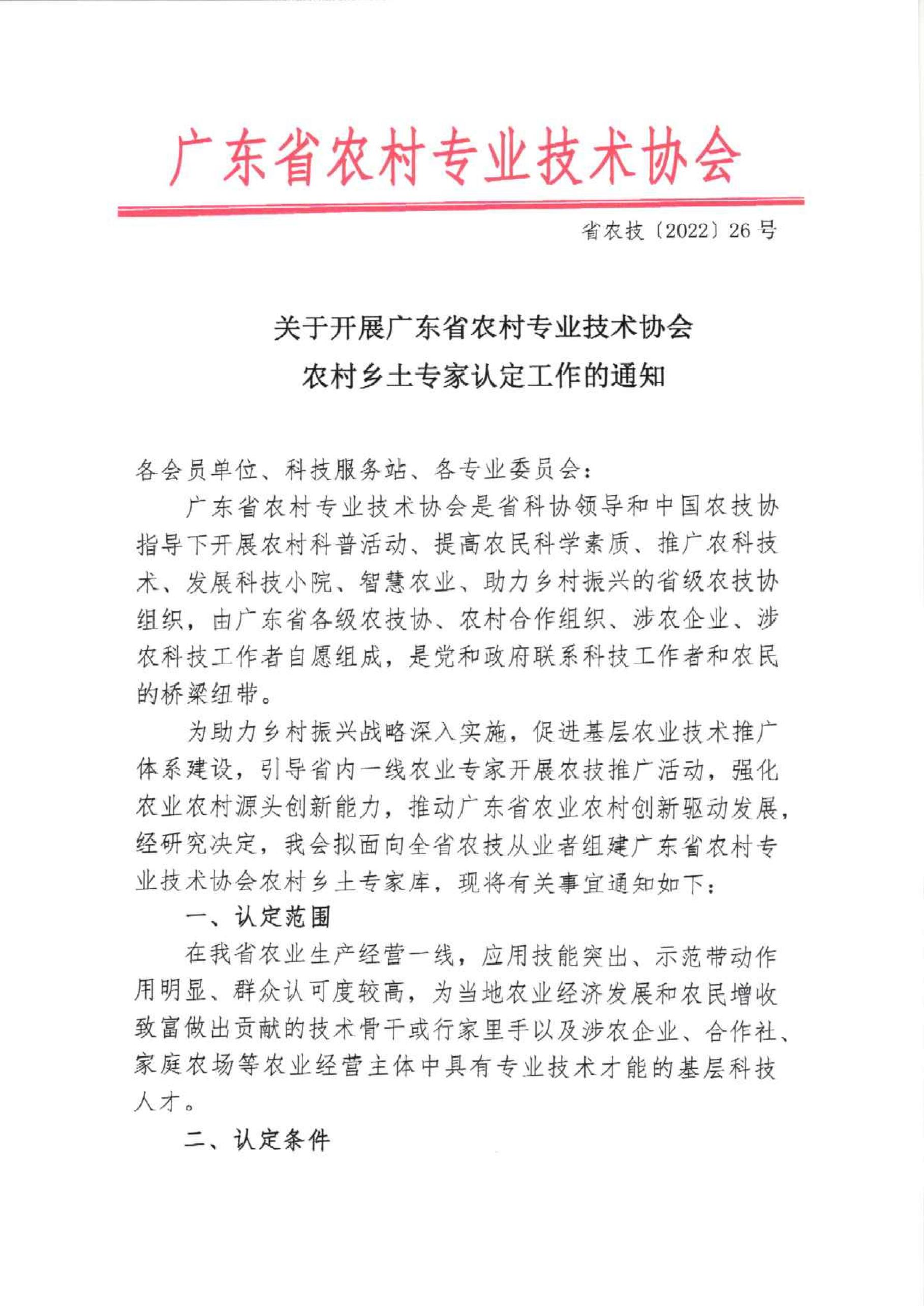 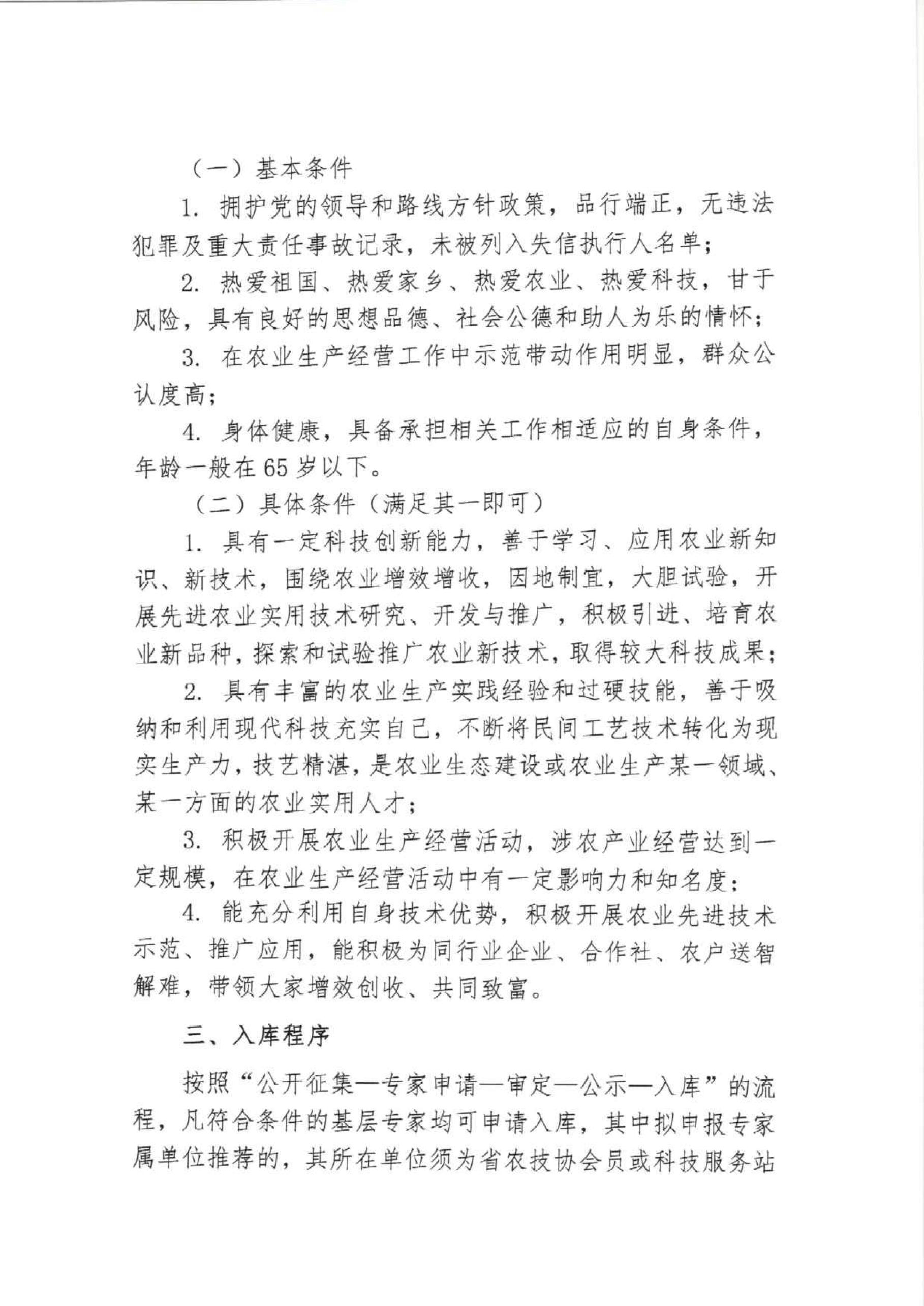 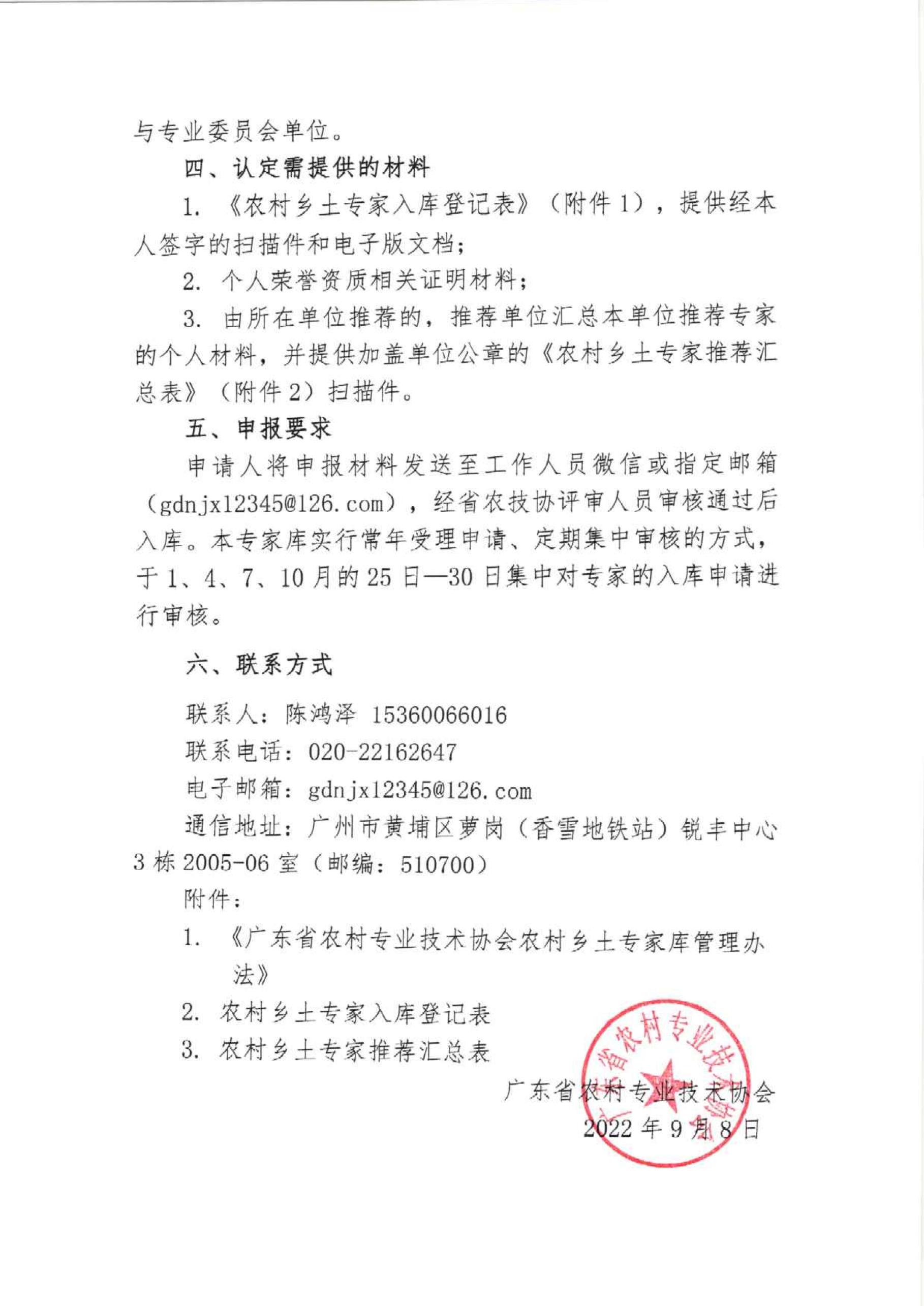 附件1：农村乡土专家入库登记表附件2：农村乡土专家推荐汇总表报送单位（盖章）：                     姓  名性别出生日期民族身份证号职 称工作单位职务行业领域专长通讯地址邮  编办公电话移动电话传    真电子邮箱个人简介先进事迹（可另附页说明）本人签名： 年   月   日本人签名： 年   月   日本人签名： 年   月   日本人签名： 年   月   日本人签名： 年   月   日本人签名： 年   月   日本人签名： 年   月   日省农技协审查意见                                             （单位公章）                                             年   月   日                                             （单位公章）                                             年   月   日                                             （单位公章）                                             年   月   日                                             （单位公章）                                             年   月   日                                             （单位公章）                                             年   月   日                                             （单位公章）                                             年   月   日                                             （单位公章）                                             年   月   日序号姓名工作单位职务/职称年龄专长领域